              CURRICULUM VITAE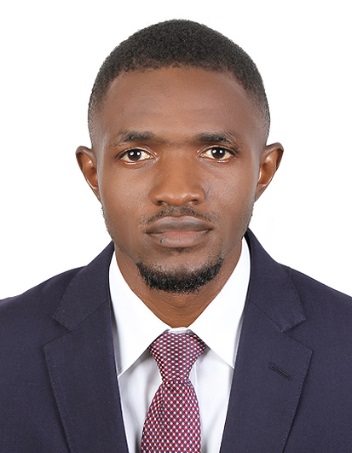 KAZEEM EMAIL: kazeem-394513@2freemail.comDubai – U.A.E.  PERSONAL PROFILE:Gender			:	MaleMarital status		:	Single Date of birth		:	10-10-1987Nationality		:	NigerianVisa status		:	visit Language	           :          English CASHIER Professional SummaryDedicated cashier with more than 7 years of experience in handling cash, POS and other cash related machine.  Reliable, energetic cashier who is detailed oriented, focused on top-notch customer service, and friendly. Able to problem solve service issues to ensure exceptional customer experience.SkillsBasic math skills Exceptional interpersonal communicationProfessional telephone etiquette.Ability to effectively manage time.WORK EXPERIENCE:NIGERIA 2015-2019Job DescriptionGreet customers entering establishment.Operate POS cash register, handling over 120 transactions on average daily.Issue receipts, refunds, credits or change due to customers.Count money in cash drawer at the beginning of shifts to ensure that amounts are correct and that there is adequate change. Bag customers' groceries in accordance with best practices to avoid items being damaged. Maintain clean and orderly checkout areas.Trained five junior cashiers during my tenure. Received no customer complaints during my 4 years in the mall because of my personable and friendly manner as well as competence. NIGERIA. 2013-2015Job DescriptionSort, count, and wrap currency.Operated a cash register for cash, check and credit card transaction with 100% accuracy.Calculate total payment received in a time period, and reconcile this with total sales.Verified that credit card customers receives receipts for their purchases.Prepare cash for daily deposits. Make financial bank deposits and report financial transactions.Pay company bills by cash.Handled closing and opening duties, and ensured space was tidy. EDUCATIONAL QUALIFICATIONSB.ed in guidance and conselling Second class (lower division, July 2012)University of Ilorin, Ilorin, Nigeria.advance level 2 Passes (2007)Niger state polytechnic, zungeruSECONDARY SCHOOL CERTIFICATE (WAEC, May, 2005)      Federal Government College, Ilorin.DECLARATION: 	 I certify that the above are true and correct to the best of my knowledge and ability. If given a chance to serve you, I assure you that I will execute my duties efficiently and effectively to the total satisfaction of my superiors.